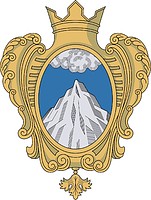 Совет Депутатовмуниципального образования  Копорское сельское поселениеЛомоносовского района Ленинградской областиЧетвертый  созыв
РЕШЕНИЕОт  12 ноября    2020 года                                                              № 30О передаче полномочий по осуществлениювнешнего муниципального контроля        В соответствии с пунктом 4 статьи 15 Федерального закона от 06 октября 2003 года № 131-ФЗ «Об общих принципах организации местного самоуправления в Российской Федерации», статьей 264.4 Бюджетного кодекса Российской Федерации, Устава муниципального образования Копорское сельское поселение муниципального образования Ломоносовского муниципального района Ленинградской области,  совет депутатов муниципального образования Копорское сельское поселение Ломоносовского района Ленинградской области РЕШИЛ:Передать полномочия контрольного органа муниципального образования Копорское сельское поселение контрольно-счётному органу муниципального образования Ломоносовский муниципальный район Ленинградской области с 01.01.2021 до 31.12. 2021 года.Заключить соглашение с муниципальным образованием Ломоносовский муниципальный район Ленинградской области о передаче части полномочий.Предусмотреть в бюджете муниципального образования Копорское сельское поселение иной межбюджетный трансферт в сумме 7280,00 рублей    бюджету муниципального образования Ломоносовский муниципальный район Ленинградской области на осуществление полномочий.Установить, что полномочия считаются переданными со дня подписания между муниципальным образованием Копорское сельское поселение и муниципальным образованием Ломоносовский муниципальный район Ленинградской области соответствующего соглашения.Контроль исполнения настоящего решения оставляю за собой.Настоящее решение подлежит опубликованию (обнародованию).Решение вступает в силу с 1 января 2021 года.Глава муниципального образования:                     А.В. Дикий